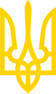 НАЦІОНАЛЬНА КОМІСІЯ, ЩО ЗДІЙСНЮЄ ДЕРЖАВНЕ РЕГУЛЮВАННЯ У СФЕРАХ ЕНЕРГЕТИКИ ТА КОМУНАЛЬНИХ ПОСЛУГПОСТАНОВАвід 22 грудня 2021 року N 2835м. КиївПро затвердження Змін до Методології встановлення плати за приєднання до газотранспортних і газорозподільних систем та внесення зміни до Кодексу газорозподільних системВідповідно до статті 4 Закону України "Про ринок природного газу", статті 17 Закону України "Про Національну комісію, що здійснює державне регулювання у сферах енергетики та комунальних послуг" та Закону України "Про внесення змін до деяких законів України щодо окремих питань приєднання до газотранспортної або газорозподільної системи" Національна комісія, що здійснює державне регулювання у сферах енергетики та комунальних послуг, постановляє:1. Затвердити Зміни до Методології встановлення плати за приєднання до газотранспортних і газорозподільних систем, затвердженої постановою Національної комісії, що здійснює державне регулювання у сферах енергетики та комунальних послуг, від 24 грудня 2015 року N 3054, зареєстрованої в Міністерстві юстиції України 16 березня 2016 року за N 396/28526, що додаються.2. Абзац шістдесят другий пункту 4 глави 1 розділу I Кодексу газорозподільних систем, затвердженого постановою Національної комісії, що здійснює державне регулювання у сферах енергетики та комунальних послуг, від 30 вересня 2015 року N 2494, зареєстрованого в Міністерстві юстиції України 06 листопада 2015 року за N 1379/27824, виключити.У зв'язку з цим абзаци шістдесят третій - дев'яносто другий вважати відповідно абзацами шістдесят другим - дев'яносто першим.3. Ця постанова набирає чинності з дня, наступного за днем її оприлюднення на офіційному вебсайті Національної комісії, що здійснює державне регулювання у сферах енергетики та комунальних послуг.ЗАТВЕРДЖЕНО
Постанова НКРЕКП
22 грудня 2021 року N 2835Зміни до Методології встановлення плати за приєднання до газотранспортних і газорозподільних систем1. Пункт 4 розділу I після абзацу одинадцятого доповнити новим абзацом дванадцятим такого змісту:"ставка плати за стандартне приєднання - вартість послуги зі стандартного приєднання, яка визначається в залежності від типорозміру лічильника газу та встановлюється НКРЕКП на календарний рік для Автономної Республіки Крим, областей, міст Києва та Севастополя відповідно до адміністративно-територіального устрою України і розраховується згідно з цією Методологією;".У зв'язку з цим абзаци дванадцятий та тринадцятий вважати відповідно абзацами тринадцятим та чотирнадцятим.2. У розділі II:1) у назві слова "граничного рівня" замінити словом "ставок";2) в абзаці першому пункту 1 слова та знак "Граничний рівень плати за стандартне приєднання, встановлюється" замінити словами та знаком "Ставки плати за стандартне приєднання, встановлюються";3) пункт 3 після знаків та слів "(прогнозовані) значення" доповнити словом "ставок";4) у пункті 4:абзац другий викласти в такій редакції:"У випадку ненадання або невчасного надання інформації до НКРЕКП оператором газорозподільної системи НКРЕКП має право встановити ставки плати за стандартне приєднання для такого оператора газорозподільної системи на рівні мінімальних показників розрахункових значень ставок плати за стандартне приєднання серед інших операторів газорозподільних систем на території України.";в абзаці третьому слово "значень" замінити словом "ставок";абзац четвертий викласти в такій редакції:"НКРЕКП на підставі результатів моніторингу застосування та забезпечення дотримання цієї Методології зменшує розмір ставок плати за стандартне приєднання, якщо затверджений розмір ставок плати за стандартне приєднання є на 10 % більше фактичних витрат, понесених оператором газорозподільної системи.";5) пункт 5 викласти в такій редакції:"5. НКРЕКП розглядає надані операторами газорозподільних систем розрахункові (прогнозовані) значення ставок плати за стандартне приєднання та щороку (до 25 грудня) на підставі аналізу встановлює для Автономної Республіки Крим, областей, міст Києва та Севастополя ставки плати за стандартне приєднання за критеріями, визначеними у пункті 1 цього розділу.Ставки плати за стандартне приєднання встановлюються НКРЕКП без податку на додану вартість.";6) у пункті 6 слово "Розміри" замінити словом "Ставки";7) пункт 7 після слова "розміри" доповнити словом "ставок";8) у пункті 8:абзац перший викласти в такій редакції:"8. Встановлена НКРЕКП ставка плати за стандартне приєднання для відповідного оператора газорозподільної системи є обов'язковою та незмінною при визначенні її розміру оператором газорозподільної системи в договорі на приєднання до газорозподільної системи.";в абзацах другому та третьому слово "Плата" замінити словами "Ставка плати";9) у пункті 9 слово "платою" замінити словами "ставками плати".3. У розділі III:1) у назві слова "граничного рівня" замінити словом "розміру";2) в абзаці першому пункту 1 слова "Граничний рівень" замінити словом "Розмір";3) речення перше пункту 2 після слів "не включається до" доповнити словом "розміру";4) в абзацах першому та другому пункту 5 слово "плата" замінити словами "розмір плати".4. У розділі IV:1) підпункт 1 пункту 1 виключити.У зв'язку з цим підпункти 2 - 12 вважати відповідно підпунктами 1 - 11;2) в абзаці першому пункту 2 слова "дозволу на приєднання та" виключити.Голова НКРЕКПВ. ТарасюкДиректор Департаменту із регулювання
відносин у нафтогазовій сферіТ. Рябуха© ТОВ "Інформаційно-аналітичний центр "ЛІГА", 2022
© ТОВ "ЛІГА ЗАКОН", 2022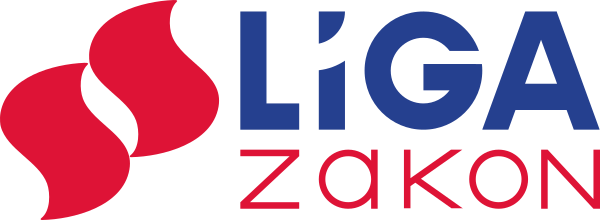 